RWD no.06　　　「スマホでテーブルを横スクロールする」      2017.12.28パソコンで表示されるテーブルが、スマホでは横に広すぎて画面におさまらない場合は①画面内容を変えてしまう（横サイズを短くするか、全く違う見せ方にする）②テーブルを横スクロールできるようにする　の２つの方法があり、今回は②の説明です。例は　 http://www.shoai.ne.jp/pre/pre-hirakata-s/member/tikusosiki.html 　でテーブルのサイズは横900pxです。【css】/* 共通 */table{	width: 900px;}/* 768px以上の画面 */@media print,screen and (min-width: 768px) {#container{	width: 900px;}.wrapper{	overflow-x: auto;}}/* 767px以下 */@media only screen and (max-width: 767px) {.wrapper{	overflow-x: scroll;}.wrapper::-webkit-scrollbar{height: 6px;} /*バーの太さ*/.wrapper::-webkit-scrollbar-track{background:#dddddd;} /*バーの背景色*/.wrapper::-webkit-scrollbar-thumb{background:#660000;} /*バーの色*/}【html】<div class="wrapper"><table class="gakubuti center">････････････････････････････････</table></div>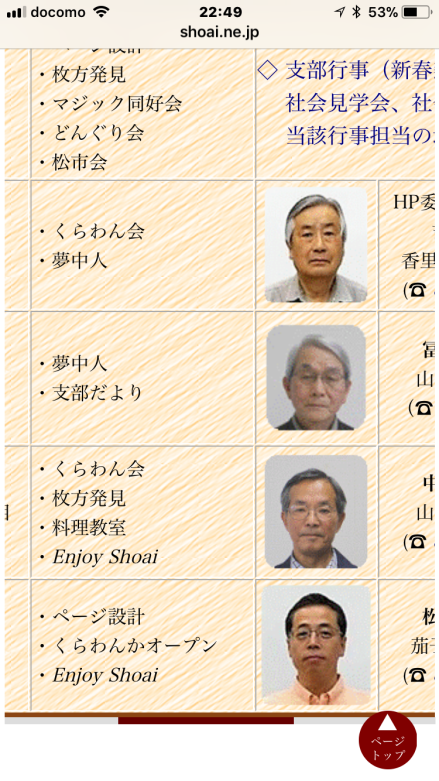 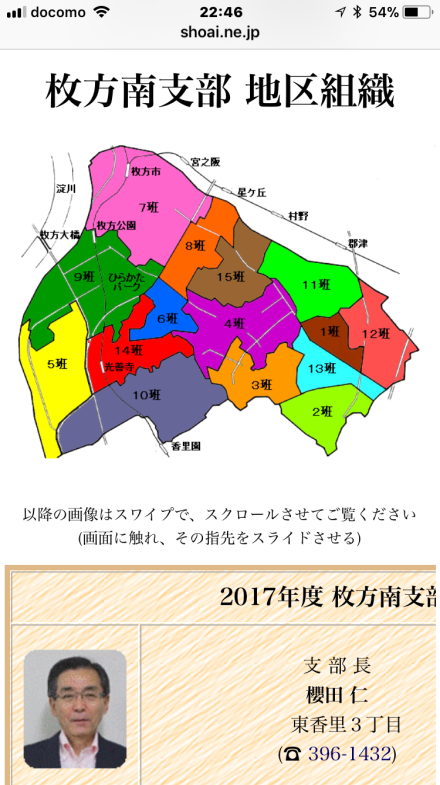 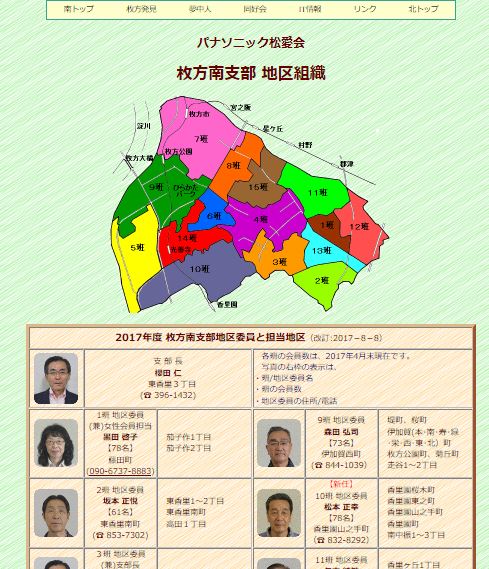 